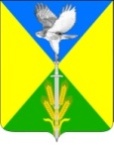 АДМИНИСТРАЦИЯ ВОЛЬНЕНСКОГО СЕЛЬСКОГОПОСЕЛЕНИЯУСПЕНСКОГО РАЙОНАПРОЕКТПОСТАНОВЛЕНИЯот __________ 2023 г.           							 № ____село ВольноеО комиссии по соблюдению требований к служебному поведению муниципальных служащих администрации Вольненского сельского поселения Успенского района и урегулированию конфликта интересовВ соответствии с Федеральным законом от 2 марта 2007 года № 25-ФЗ «О муниципальной службе в Российской Федерации», Федеральным законом от 25 декабря 2008 года № 273-ФЗ «О противодействии коррупции», Указом Президента Российской Федерации от 1 июля 2010 года № 821 «О комиссиях по соблюдению требований к служебному поведению федеральных государственных служащих и урегулированию конфликта интересов», Указом Президента Российской Федерации от 21 июля 2010 года № 925 «О мерах по реализации отдельных положений Федерального закона «О противодействии коррупции», руководствуясь Уставом Вольненского сельского поселения Успенского района, п о с т а н о в л я ю:1. Утвердить прилагаемое Положение о комиссии по соблюдению требований к служебному поведению муниципальных служащих администрации Вольненского сельского поселения Успенского района и урегулированию конфликта интересов (далее – Положение).2. Признать утратившим силу постановление администрации Коноковского сельского поселения Успенского района от 29 декабря 2010 года № 188 «О комиссии по соблюдению требований к служебному поведению муниципальных служащих администрации Вольненского сельского поселения Успенского района и урегулированию конфликта интересов».3. Обнародовать настоящее постановление в соответствии с Уставом Вольненского сельского поселения Успенского района.          4. Контроль за выполнением настоящего постановления оставляю за собой.5. Постановление вступает в силу со следующего дня, после дня его официального обнародования.Глава Вольненского сельского поселения Успенского района					           Д.А. КочураПриложение №1к постановлению администрацииВольненского сельского поселенияУспенского района от ___________2023 № ___Положение о комиссии по соблюдению требованийк служебному поведению муниципальных служащих, проходящих муниципальную службу в Администрации Вольненского сельского поселения Успенского района, и урегулированию конфликта интересов1. Настоящим Положением определяется порядок формирования и работы комиссии по соблюдению требований к служебному поведению муниципальных служащих Администрации Вольненского сельского поселения Успенского района и урегулированию конфликта интересов (далее - комиссия), образуемой в Администрации  Вольненского сельского поселения Успенского района (далее – Администрация) в соответствии с Федеральным законом от 25.12.2008 № 273-ФЗ «О противодействии коррупции» (далее – Федеральный закон № 273-ФЗ).2. Комиссия в своей деятельности руководствуется Конституцией Российской Федерации, федеральными конституционными законами, федеральными законами, актами Президента Российской Федерации и Правительства Российской Федерации, правовыми актами Ростовской области, муниципальными правовыми актами, а также настоящим Положением.3. Основной задачей комиссии является содействие Администрации, ее отраслевым (функциональным) органам:а) в обеспечении соблюдения муниципальными служащими ограничений и запретов, требований о предотвращении или урегулировании конфликта интересов, а также в обеспечении исполнения ими обязанностей, установленных Федеральным законом № 273-ФЗ, другими федеральными законами (далее – требования к служебному поведению и (или) требования об урегулировании конфликта интересов);б) в осуществлении мер по предупреждению коррупции.4. Комиссия рассматривает вопросы, связанные с соблюдением требований к служебному поведению и (или) требований об урегулировании конфликта интересов, в отношении муниципальных служащих, замещающих должности муниципальной службы (далее - должности муниципальной службы) в Администрации.5. Комиссия образуется нормативным правовым актом Администрации. Указанным актом утверждается состав комиссии и порядок ее работы.6. В состав комиссии входят председатель комиссии, его заместитель, назначаемый главой Администрации из числа членов комиссии, замещающих должности муниципальной службы в Администрации, секретарь и члены комиссии. Все члены комиссии при принятии решений обладают равными правами. В отсутствии председателя комиссии его обязанности исполняет заместитель председателя комиссии.7. Глава Администрации может принять решение о включении в состав комиссии:а) представителя общественного совета, образованного при органе местного самоуправления; б) представителя общественной организации ветеранов, созданной в муниципальном районе;в) представителя профсоюзной организации, действующей в установленном порядке в муниципальном районе.8. Лица, указанные в пункте 7 включаются в состав комиссии в установленном порядке по согласованию с главой Администрации, с общественной организацией ветеранов, созданной в районе, с профсоюзной организацией, действующей в установленном порядке в районе, с общественным советом, образованным при органе местного самоуправления.9. Число членов комиссии, не замещающих должности муниципальной службы в муниципальном органе, должно составлять не менее одной четверти от общего числа членов комиссии.10. Состав комиссии формируется таким образом, чтобы исключить возможность возникновения конфликта интересов, который мог бы повлиять на принимаемые комиссией решения.11. В заседаниях комиссии с правом совещательного голоса участвуют:а) непосредственный руководитель муниципального служащего, в отношении которого комиссией рассматривается вопрос о соблюдении требований к служебному поведению и (или) требований об урегулировании конфликта интересов, и определяемые председателем комиссии два муниципальных служащих, замещающих в Администрации должности муниципальной службы, аналогичные должности, замещаемой муниципальным служащим, в отношении которого комиссией рассматривается этот вопрос;б) другие муниципальные служащие, замещающие должности муниципальной службы в Администрации; специалисты, которые могут дать пояснения по вопросам муниципальной службы и вопросам, рассматриваемым комиссией; должностные лица других органов местного самоуправления; представители заинтересованных организаций; представитель муниципального служащего, в отношении которого комиссией рассматривается вопрос о соблюдении требований к служебному поведению и (или) требований об урегулировании конфликта интересов, - по решению председателя комиссии, принимаемому в каждом конкретном случае отдельно не менее чем за три дня до дня заседания комиссии на основании ходатайства муниципального служащего, в отношении которого комиссией рассматривается этот вопрос, или любого члена комиссии.12. Заседание комиссии считается правомочным, если на нем присутствует не менее двух третей от общего числа членов комиссии. Проведение заседаний с участием только членов комиссии, замещающих должности муниципальной службы в Администрации, недопустимо.13. При возникновении прямой или косвенной личной заинтересованности члена комиссии, которая может привести к конфликту интересов при рассмотрении вопроса, включенного в повестку дня заседания комиссии, он обязан до начала заседания заявить об этом. В таком случае соответствующий член комиссии не принимает участия в рассмотрении указанного вопроса.14. Основаниями для проведения заседания комиссии являются:а) представление главой Администрации, руководителем отраслевого (функционального) органа Администрации, в соответствии с пунктом 26.4 Порядка проверки достоверности и полноты сведений, представляемых гражданами, претендующими на замещение отдельных должностей муниципальной службы, и лицами, замещающими указанные должности, и соблюдения лицами, замещающими указанные должности, требований к служебному поведению, утвержденного постановлением Правительства Ростовской области от 03.08.2016 № 551 (далее - порядок проверки сведений), материалов проверки свидетельствующих: о представлении муниципальным служащим недостоверных или неполных сведений;о несоблюдении муниципальным служащим требований к служебному поведению и (или) требований об урегулировании конфликта интересов;б) поступившее в подразделение по профилактике коррупционных правонарушений либо должностному лицу, ответственному за данное направление работы, Администрации Вольненского сельского поселения Успенского района или специалисту по кадровой работе отраслевого (функционального) органа Администрации в порядке, установленном настоящим Положением:обращение гражданина, замещавшего должность муниципальной службы, включенную в перечень должностей, утвержденный муниципальным нормативным правовым актом Администрации, о даче согласия комиссии на замещение на условиях трудового договора должности в организации и (или) выполнение в данной организации работы на условиях гражданско-правового договора, в случаях, предусмотренных федеральными законами, если отдельные функции муниципального управления данной организацией входили в должностные обязанности муниципального служащего, до истечения двухлетнего срока после увольнения его с муниципальной службы;заявление муниципального служащего о невозможности по объективным причинам представить сведения о доходах, об имуществе и обязательствах имущественного характера своих супруги (супруга) и несовершеннолетних детей;уведомление муниципального служащего о возникновении личной заинтересованности при исполнении должностных обязанностей, которая приводит или может привести к конфликту интересов;в) представление главы Администрации, руководителя отраслевого (функционального) органа Администрации или любого члена комиссии, касающееся обеспечения соблюдения муниципальным служащим требований к служебному поведению  и (или) требований об урегулировании конфликта интересов либо осуществления мер по предупреждению коррупции;г) представление главой Администрации, руководителем отраслевого (функционального) органа Администрации или уполномоченным ими должностным лицом материалов проверки, свидетельствующих о представлении муниципальным служащим недостоверных или неполных сведений, предусмотренных частью 1 статьи 3 Федерального закона 
от 3 декабря 2012 года № 230-ФЗ «О контроле за соответствием расходов лиц, замещающих государственные должности, и иных лиц их доходам» (далее – Федеральный закон № 230-ФЗ);д) поступившее в соответствии с частью 4 статьи 12 Федерального закона № 273-ФЗ и статьей 64.1 Трудового кодекса Российской Федерации в Администрацию уведомление коммерческой или некоммерческой организации о заключении с гражданином, замещавшим должность муниципальной службы, трудового или гражданско-правового договора на выполнение работ (оказание услуг), если отдельные функции муниципального управления данной организацией входили в его должностные (служебные) обязанности, исполняемые во время замещения должности, при условии, что указанному гражданину комиссией ранее было отказано во вступлении в трудовые и гражданско-правовые отношения с данной организацией или вопрос о даче согласия такому гражданину на замещение им должности в коммерческой или некоммерческой организации либо на выполнение им работы на условиях гражданско-правового договора в коммерческой или некоммерческой организации комиссией не рассматривался.15. Комиссия не рассматривает сообщения о преступлениях и административных правонарушениях, а также анонимные обращения, не проводит проверки по фактам нарушения служебной дисциплины.16. Обращение, указанное в абзаце втором подпункта «б» пункта 14 настоящего Положения, подается гражданином, замещавшим должность муниципальной службы, в подразделение по профилактике коррупционных правонарушений либо должностному лицу, ответственному за данное направление работы, Администрации или специалисту по кадровой работе отраслевого (функционального) органа Администрации. В обращении указываются: фамилия, имя, отчество гражданина, дата его рождения, адрес места жительства, замещаемые должности в течение последних двух лет до дня увольнения с муниципальной службы, наименование, местонахождение коммерческой  или некоммерческой организации, характер ее деятельности, должностные (служебные) обязанности, исполняемые гражданином во время замещения им должности муниципальной службы, функции по муниципальному управлению в отношении коммерческой или некоммерческой организации, вид договора (трудовой или гражданско-правовой), предполагаемый срок его действия, сумма оплаты за выполнение (оказание) по договору работ (услуг). В подразделении по профилактике коррупционных правонарушений либо должностным лицом, ответственным за данное направление работы, Администрации или специалистом по кадровой работе отраслевого (функционального) органа Администрации осуществляется рассмотрение обращения, по результатам которого подготавливается мотивированное заключение по существу обращения с учетом требований статьи 12 Федерального закона от № 273-ФЗ. 16.1. Обращение, указанное в абзаце втором подпункта «б» пункта 14 настоящего Положения, может быть подано муниципальным служащим, планирующим свое увольнение с муниципальной службы, и подлежит рассмотрению комиссией в соответствии с настоящим Положением.16.2. Уведомление, указанное в подпункте «д» пункта 14 настоящего Положения, рассматривается подразделением по профилактике коррупционных правонарушений либо должностным лицом, ответственным за данное направление работы, Администрации или специалистом по кадровой работе отраслевого (функционального) органа Администрации, которые осуществляют подготовку мотивированного заключения о соблюдении гражданином, замещавшим должность муниципальной службы, требований статьи 12 Федерального закона № 273-ФЗ».16.3. Уведомление, указанное в абзаце четвертом подпункта «б» пункта 14 настоящего Положения, рассматривается подразделением по профилактике коррупционных правонарушений либо должностным лицом, ответственным за данное направление работы, Администрации или специалистом по кадровой работе отраслевого (функционального) органа Администрации, которые осуществляют подготовку мотивированного заключения по результатам рассмотрения уведомления.16.4. При подготовке мотивированного заключения по результатам рассмотрения обращения, указанного в абзаце втором подпункта «б» 
пункта 14 настоящего Положения, или уведомлений, указанных в абзаце четвертом подпункта «б» и подпункте «д» пункта 14 настоящего Положения, должностные лица подразделения по профилактике коррупционных правонарушений либо должностное лицо, ответственное за данное направление работы, Администрации или специалист по кадровой работе Администрации имеют право проводить собеседование с муниципальными служащим, представившим обращение или уведомление, получать от него письменные пояснения, а глава Администрации или его заместитель может направлять в установленном порядке запросы в государственные органы, органы местного самоуправления и заинтересованные организации. Обращение или уведомление, а также заключение и другие материалы в течение семи рабочих дней со дня поступления обращения или уведомления представляются председателю комиссии. В случае направления запросов обращение или уведомление, а также заключение и другие материалы представляются председателю комиссии в течение 45 дней со дня поступления обращения или уведомления. Указанный срок может быть продлен, но не более чем на 30 дней.16.5. Мотивированные заключения, предусмотренные пунктами 16, 16.2 и 16.3 настоящего Положения, должны содержать:а) информацию, изложенную в обращениях или уведомлениях, указанных в абзацах втором и пятом подпункта «б» и подпункте «д» пункта 14 настоящего Положения;б) информацию, полученную от государственных органов, органов местного самоуправления и заинтересованных организаций на основании запросов;в) мотивированный вывод по результатам предварительного рассмотрения обращений и уведомлений, указанных в абзацах втором  и пятом подпункта «б» и подпункте «д» пункта 14 настоящего Положения, а также рекомендации для принятия одного из решений в соответствии с пунктами 23, 27, 30 настоящего Положения или иного решения.17. Председатель комиссии при поступлении к нему информации, содержащей основания для проведения заседания комиссии:а) в 10-дневный срок назначает дату заседания комиссии. При этом дата заседания комиссии не может быть назначена позднее 20 дней со дня поступления указанной информации, за исключением случаев, предусмотренных пунктами 17.1 и 17.2 настоящего Положения;б) организует ознакомление муниципального служащего, в отношении которого комиссией рассматривается вопрос о соблюдении требований к служебному поведению и (или) требований об урегулировании конфликта интересов, его представителя, членов  комиссии и других лиц, участвующих в заседании комиссии, с информацией, поступившей в подразделение по профилактике коррупционных правонарушений либо должностному лицу, ответственному за данное направление работы, Администрации или специалисту по кадровой работе отраслевого (функционального) органа Администрации, и с результатами ее проверки;в) рассматривает ходатайства о приглашении на заседание комиссии лиц, указанных в абзаце «б» пункта 11 настоящего Положения, принимает решение об их удовлетворении (об отказе в удовлетворении) и о рассмотрении (об отказе в рассмотрении) в ходе заседания комиссии дополнительных материалов.17.1. Заседание комиссии по рассмотрению заявления, указанного в абзаце третьем подпункта «б» пункта 14 настоящего Положения, как правило, проводится не позднее одного месяца со дня истечения срока, установленного для представления сведений о доходах, об имуществе и обязательствах имущественного характера. 17.2. Уведомление, указанное в подпункте «д» пункта 14 настоящего Положения, как правило, рассматривается на очередном (плановом) заседании комиссии.18. Заседание комиссии проводится, как правило, в присутствии муниципального служащего, в отношении которого рассматривается вопрос о соблюдении требований к служебному поведению и (или) требований об урегулировании конфликта интересов, или гражданина, замещавшего должность муниципальной службы. О намерении лично присутствовать на заседании комиссии муниципальный служащий или гражданин указывает в обращении, заявлении или уведомлении, представляемых в соответствии с подпунктом «б» пункта 14 настоящего Положения.Заседания комиссии могут проводиться в отсутствие муниципального служащего или гражданина в случае:а) если в обращении, заявлении или уведомлении, предусмотренных подпунктом «б» пункта 14 настоящего Положения, не содержится указания о намерении муниципального служащего или гражданина лично присутствовать на заседании комиссии;б) если муниципальный служащий или гражданин, намеревающиеся лично присутствовать на заседании комиссии и надлежащим образом извещенные о времени и месте его проведения, не явились на заседание комиссии.19. На заседании комиссии заслушиваются пояснения муниципального служащего или гражданина, замещавшего должность муниципальной службы (с их согласия), и иных лиц, рассматриваются материалы по существу вынесенных на данное заседание вопросов, а также дополнительные материалы.20. Члены комиссии и лица, участвовавшие в ее заседании, не вправе разглашать сведения, ставшие им известными в ходе работы комиссии.21. По итогам рассмотрения вопроса, указанного в абзаце втором подпункта «а» пункта 14 настоящего Положения, комиссия принимает одно из следующих решений:а) установить, что сведения, представленные муниципальным служащим в соответствии с подпунктом 1.1 пункта 1 порядка проверки сведений, являются достоверными и полными;б) установить, что сведения, представленные муниципальным служащим в соответствии с подпунктом 1.1 пункта 1 порядка проверки сведений, являются недостоверными и (или) неполными. В этом случае комиссия рекомендует главе Администрации  применить к муниципальному служащему конкретную меру ответственности.22. По итогам рассмотрения вопроса, указанного в абзаце третьем подпункта «а» пункта 14 настоящего Положения, комиссия принимает одно из следующих решении:а) установить, что муниципальный служащий соблюдал требования к служебному поведению и (или) требования об урегулировании конфликта интересов;б) установить, что муниципальный служащий не соблюдал требования к служебному поведению и (или) требования об урегулировании конфликта интересов. В этом случае комиссия рекомендует главе Администрации указать муниципальному служащему на недопустимость нарушения требований к служебному поведению и (или) требований об урегулировании конфликта интересов либо применить к муниципальному служащему конкретную меру ответственности.23. По итогам рассмотрения вопроса, указанного в абзаце втором подпункта «б» пункта 14 настоящего Положения, комиссия принимает одно из следующих решений:а) дать гражданину согласие на замещение должности в коммерческой или некоммерческой организации либо на выполнение работы на условиях гражданско-правового договора в коммерческой или некоммерческой организации, если отдельные функции по муниципальному управлению этой организацией входили в его должностные (служебные) обязанности;б) отказать гражданину в замещении должности в коммерческой                                    или некоммерческой организации либо в выполнении работы на условиях гражданско-правового договора в коммерческой или некоммерческой организации, если отдельные функции по муниципальному управлению этой организацией входили в его должностные (служебные) обязанности, и мотивировать свой отказ.24. По итогам рассмотрения вопроса, указанного в абзаце третьем подпункта «б» пункта 14 настоящего Положения, комиссия принимает одно из следующих решений:а) признать, что причина непредставления муниципальным служащим сведений о доходах, об имуществе и обязательствах имущественного характера своих супруги (супруга) и несовершеннолетних детей является объективной и уважительной;б) признать, что причина непредставления муниципальным служащим сведений о доходах, об имуществе и обязательствах имущественного характера своих супруги (супруга) и несовершеннолетних детей не является уважительной. В этом случае комиссия рекомендует муниципальному служащему принять меры по представлению указанных сведений;в) признать, что причина непредставления муниципальным служащим сведений о доходах, об имуществе и обязательствах имущественного характера своих, супруги (супруга) и несовершеннолетних детей необъективна и является способом уклонения от представления указанных сведений. В этом случае комиссия рекомендует главе Администрации, руководителю отраслевого (функционального) органа Администрации применить к муниципальному служащему конкретную меру ответственности.25. По итогам рассмотрения вопроса, указанного в подпункте «г» пункта 14 настоящего Положения, комиссия принимает одно из следующих решений:а) признать, что сведения, представленные муниципальным служащим в соответствии с частью 1 статьи 3 Федерального закона № 230-ФЗ являются достоверными и полными;б) признать, что сведения, представленные муниципальным служащим в соответствии с частью 1 статьи 3 Федерального закона № 230-ФЗ, являются недостоверными и (или) неполными. В этом случае комиссия рекомендует главе Администрации, руководителю отраслевого (функционального) органа Администрации или иному уполномоченному ими должностному лицу, принявшему решение об осуществлении контроля за расходами, применить к муниципальному служащему конкретную меру ответственности и (или) направить материалы, полученные в результате осуществления контроля за расходами в трехдневный срок, в органы прокуратуры и (или) иные государственные органы в соответствии с их компетенцией.26. По итогам рассмотрения вопроса, указанного в абзаце четвертом подпункта «б» пункта 14 настоящего Положения, комиссия принимает одно из следующих решений:а) признать, что при исполнении муниципальным служащим должностных обязанностей конфликт интересов отсутствует;б) признать, что при исполнении муниципальным служащим должностных обязанностей личная заинтересованность приводит или может привести к конфликту интересов. В этом случае комиссия рекомендует муниципальному служащему и (или) главе Администрации, руководителю отраслевого (функционального) органа Администрации принять меры по урегулированию конфликта интересов или по недопущению его возникновения;в) признать, что муниципальный служащий не соблюдал требования об урегулировании конфликта интересов. В этом случае комиссия рекомендует главе Администрации, руководителю отраслевого (функционального) органа Администрации применить к муниципальному служащему конкретную меру ответственности.27. По итогам рассмотрения вопросов, предусмотренных подпунктами «а», «б», «г»  и «д» пункта 14 настоящего Положения, при наличии к тому оснований комиссия может принять иное решение, чем предусмотрено пунктами 21-26 настоящего Положения. Основания и мотивы принятия такого решения должны быть отражены в протоколе заседания комиссии.28. По итогам рассмотрения вопроса, предусмотренного подпунктом «в» пункта 14 настоящего Положения, комиссия принимает соответствующее решение.29. По итогам рассмотрения вопроса, указанного в подпункте «д» пункта 14 настоящего Положения, комиссия принимает в отношении гражданина, замещавшего должность муниципальной службы, одно из следующих решений:а) дать согласие на замещение им должности в коммерческой или некоммерческой организации либо на выполнение работы на условиях гражданско-правового договора в коммерческой или некоммерческой организации, если отдельные функции по муниципальному управлению этой организацией входили в его должностные (служебные) обязанности;б) установить, что замещение им на условиях трудового договора должности в коммерческой или некоммерческой организации и (или) выполнение в коммерческой или некоммерческой организации работ (оказание услуг) нарушают требования статьи 12 Федерального закона 
№ 273-ФЗ. В этом случае комиссия рекомендует главе Администрации, руководителю отраслевого (функционального) органа Администрации проинформировать об указанных обстоятельствах органы прокуратуры и уведомившую организацию.30. Для исполнения решений комиссии могут быть подготовлены проекты муниципальных правовых актов Администрации, решений или поручений главы Администрации, руководителя отраслевого (функционального) органа Администрации, которые в установленном порядке представляются на рассмотрение главе Администрации.31. Решения комиссии по вопросам, указанным в пункте 14 настоящего Положения, принимаются тайным голосованием (если комиссия не примет иное решение) простым большинством голосов присутствующих на заседании членов комиссии. 32. Решения комиссии оформляются протоколами, которые подписывают члены комиссии, принимавшие участие в ее заседании. Решения комиссии, за исключением решения, принимаемого по итогам рассмотрения вопроса, указанного в абзаце втором подпункта «б» пункта 14 настоящего Положения, для руководителя носят рекомендательный характер. Решение, принимаемое по итогам рассмотрения вопроса, указанного в абзаце втором подпункта «б» пункта 14 настоящего Положения, носит обязательный характер.33. В протоколе заседания комиссии указываются:а) дата заседания комиссии, фамилии, имена, отчества членов комиссии и других лиц, присутствующих на заседании комиссии;б) формулировка каждого из рассматриваемых на заседании комиссии вопросов с указанием фамилии, имени, отчества, должности муниципального служащего, в отношении которого рассматривается вопрос о соблюдении требований к служебному поведению и (или) требований об урегулировании конфликта интересов;в) предъявляемые к муниципальному служащему претензии, материалы, на которых они основываются;г) содержание пояснений муниципального служащего и других лиц по существу предъявляемых претензий;д) фамилии, имена, отчества выступивших на заседании комиссии лиц и краткое изложение их выступлений;е) источник информации, содержащей основания для проведения заседания комиссии, дата поступления информации в Администрацию, отраслевой (функциональный) орган Администрации или комиссию;ж) другие сведения;з) результаты голосования;и) решение и обоснование его принятия.34. Член комиссии, не согласный с решением комиссии, вправе в письменной форме изложить свое мнение, которое подлежит обязательному приобщению к протоколу заседания комиссии, и с которым должен быть ознакомлен муниципальный служащий.35. Копия протокола заседания комиссии в 7-дневный срок со дня заседания направляется главе Администрации, руководителю отраслевого (функционального) органа Администрации полностью или в виде выписок из него - муниципальному служащему, а также по решению комиссии - иным заинтересованным лицам.36. Глава Администрации, руководитель отраслевого (функционального) органа Администрации обязан рассмотреть протокол заседания комиссии и вправе учесть в пределах своей компетенции содержащиеся в нем рекомендации при принятии решения о применении к муниципальному служащему мер ответственности, предусмотренных нормативными правовыми актами Российской Федерации, а также по иным вопросам организации противодействия коррупции. О рассмотрении рекомендаций комиссии и принятом решении глава Администрации, руководитель отраслевого (функционального) органа Администрации в письменной форме уведомляет комиссию в месячный срок со дня поступления к нему протокола заседания комиссии. Решение главы Администрации, руководителя отраслевого (функционального) органа Администрации оглашается на ближайшем заседании комиссии и принимается к сведению без обсуждения.37. В случае установления комиссией признаков дисциплинарного проступка в действиях (бездействии) муниципального служащего, информация об этом представляется главе Администрации, руководителю отраслевого (функционального) органа Администрации для решения вопроса о применении к муниципальному служащему мер ответственности, предусмотренных нормативными правовыми актами Российской Федерации.38. В случае установления комиссией факта совершения муниципальным служащим действия (факта бездействия), содержащего признаки административного правонарушения или состава преступления, председатель комиссии обязан передать информацию о совершении указанного действия (бездействия) и подтверждающие такой факт документы в правоприменительные органы в 3-дневный срок, а при необходимости - немедленно.39. Копия протокола заседания комиссии или выписка из него приобщается к личному делу муниципального служащего, в отношении которого рассмотрен вопрос о соблюдении требований к служебному поведению и (или) требований об урегулировании конфликта интересов.40. Выписка из решения комиссии, заверенная подписью секретаря комиссии и печатью Администрации, вручается гражданину, замещавшему должность муниципальной службы в Администрации, в отношении которого рассматривался вопрос, указанный в абзаце втором подпункта «б» пункта 14 настоящего Положения, под роспись или направляется заказным письмом с уведомлением по указанному им в обращении адресу не позднее одного рабочего дня, следующего за днем проведения соответствующего заседания комиссии.41. Организационно-техническое и документационное обеспечение деятельности комиссии, а также информирование членов комиссии о вопросах, включенных в повестку дня, о дате, времени и месте проведения заседания, ознакомление членов комиссии с материалами, представляемыми для обсуждения на заседании комиссии, осуществляются секретарем комиссии. Глава Вольненского сельского      поселения Успенского района                                                         Д.А. КочураПриложение № 2к постановлению администрации Вольненского сельского поселения Успенского района от 06.12.2023 г  № 218СОСТАВкомиссии по соблюдению требований к служебному поведению муниципальных служащих, проходящих муниципальную службу в Администрации Вольненского сельского поселения Успенского района, и урегулированию конфликта интересовЧлены комиссии:Кочура Дмитрий Александрович-Глава Вольненского сельского поселения Успенского района, председатель комиссииКозленко Оксана Владимировна-Заместитель главы Вольненского сельского поселения Успенского района, заместитель председателя комиссииГужбина Александра Николаевна-Ведущий специалист (юрист) администрации Вольненского сельского поселения Успенского района, секретарь комиссииХомякова Ольга Александровна-Главный специалист администрации Вольненского сельского поселения Успенского районаСилакова Елизавета ВасильевнаСпециалист по воинскому учету администрации Вольненского сельского поселения Успенского района